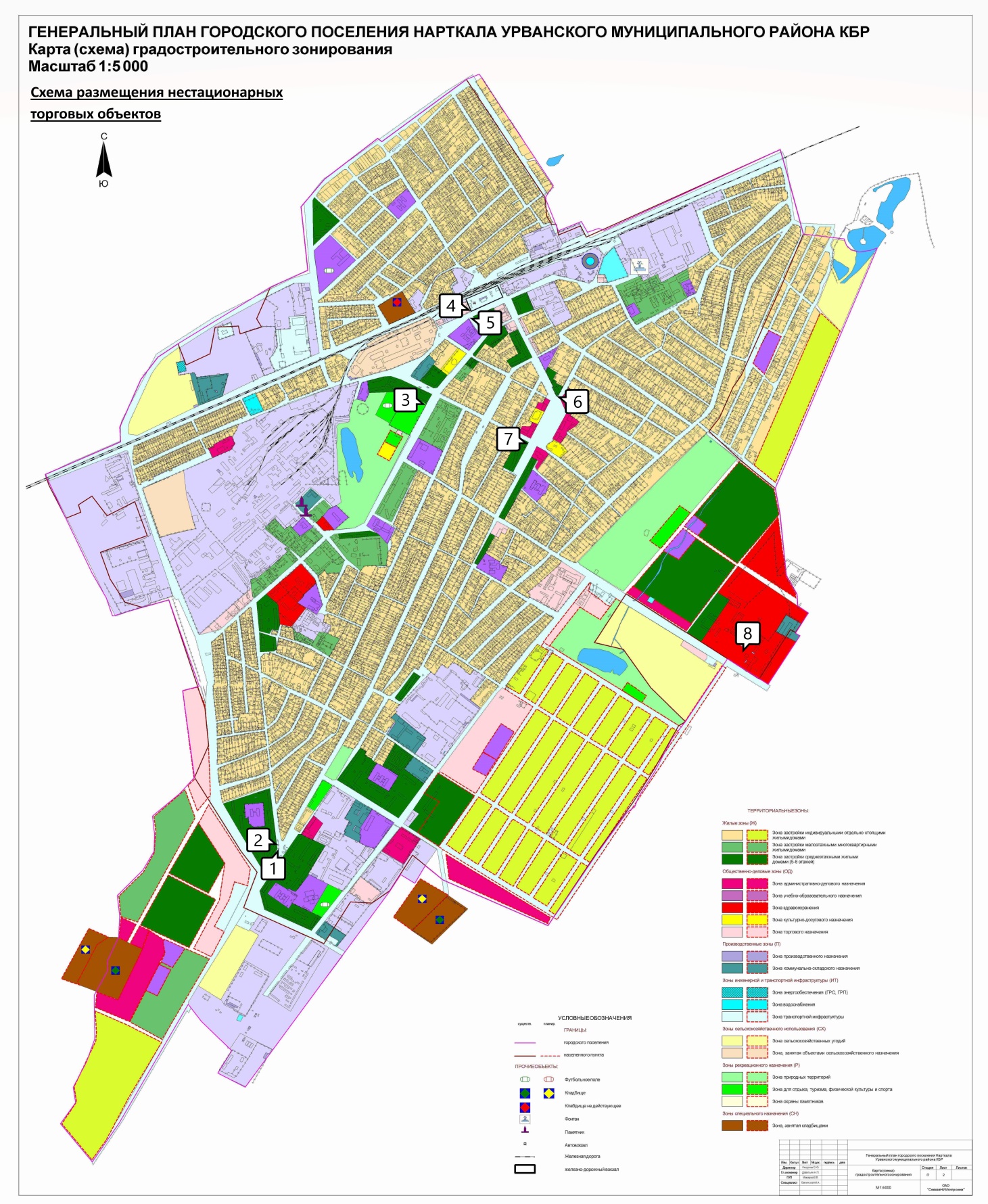                                   Приложение №2                                                                                                        Утвержденпостановлением Главы   местной администрацииг.п. Нарткала, Урванского муниципального района от   "29"  марта 2023г.    № 74